Innkomne forslag til RS 1.Fra: Styret i Norsk IrsksetterklubbTil: Representantskapsmøtet i Norsk Irsksetterklubb Endring i lover§2-1 MedlemskapStyret kan påskjønne personer somhar utmerket seg spesielt i klubben gjennom langvarig organisatorisk arbeid, har bidratt til et positivt miljø i klubben, har bidratt til å høyne klubbens og rasens rennommé. Personen kan i tillegg ha utmerket seg i spesielle enkeltsaker eller på annen måte ha representert klubben på en særdeles god måte. Disse kan belønnes med vårt hederstegn i gull. Forslag til vedtak: Representantskapet vedtar å legge til den foreslåtte setningen.2.Fra: Styret i Norsk IrsksetterklubbTil: Representantskapsmøtet i Norsk Irsksetterklubb Avlskriterier for Norsk IrsksetterklubbPå RS i 2019 ble det vedtatt noen endringer i avlskriteriene:
https://www.nisk.no/protokoll-fra-nisk-rs-2019.6220880-97220.html Alle endringene ble dessverre ikke implementert, f.eks. krav om andel HD-frie avkom skal ikke være under rasens gjennomsnitt. På EO RS i 2020 ble det vedtatt å gå tilbake til avlskriteriene slik de ble vedtatt på GF i 2012. Det ble også gitt mandat til styret om å legge frem en revidering av avlskriteriene på årets RS. For å bli godkjent som avlshund må hannhunder oppfylle disse kravene:Jaktprøve oppnådd 1. UK eller 1. AK gir godkjenning for 5 parringer.Oppnådd 1. UK og 1.AK eller 2*1.AK eller 1.AK og VK premie gir godkjenning til 15 parringer (maks 105 valper), maksimum 5 paringer pr. år. (NB! Gjelder en 12 mnd periode, IKKE kalenderår)Utstilling: Oppnådd minst Very Good.Nytt forslag:Oppnådd 1. UK eller 1. AK på jaktprøve gir godkjenning for fem parringerOppnådd 1. UK og 1. AK eller 2x1. AK eller 1. AK og VK-premie gir i første omgang godkjenning til 5 parringer. Etter fem parringer skal HD-status vurderes før ytterligere godkjenning gis (15 parringer og maks 105 avkom). Andelen HD-frie avkom skal ikke være under rasens gjennomsnitt. Dette beregnes ut fra minimum 12 valper. Har hunden flere enn 12 røntgede avkom, beregnes det ut fra det totale antallet avkom med kjent HD-status.For å bli godkjent som avlshund må tisper oppfylle disse kravene:Jaktprøve: Oppnådd 1. UK eller 2. AKAndel HD-frie avkom skal ikke være lavere enn 10 prosentpoeng under rasens snitt. Snittet beregnes ut fra minimum 12 valper. Har hunden flere enn 12 røntgede avkom beregnes det ut fra det totale antallet avkom med kjent HD status.Utstilling: Oppnådd minst Very Good.Krav som må oppfylles av begge kjønn for å bli godkjent som avlshund:Hunden må være fri for HD (offisiell diagnose A eller B)HD-andel i prosent på tidligere avkom må ikke ligge mer enn 10 prosentpoeng over rasens gjennomsnitt. Snittet beregnes ut fra minimum 12 valper. Har hunden flere enn 12 røntgede avkom beregnes det ut fra det totale antallet avkom med kjent HD status.Hunden må ha kjent status for CLAD (canine leukocyte adhesion deficiency), PRA rcd1 og PRA rcd4 (progresiv retinal atrophi). SLIK TESTER DU DNA (http://nisk.custompublish.com/skjema-for-dna-test-av-din-hund.5141030-85255.html)Hunden må være fri for arvelige defekter som haleknekk, bittfeil, testikkelmangel ol.Hunden må selv være sykdomsfri.Hunden må ha godt gemytt. Blir en hund utestengt av NKK fra utstilling/jaktprøve som følge av gemyttanmerkninger, skal avlsgodkjenning trekkes. Blir en hund med alder over to år avsluttet på jaktprøve tre ganger på grunn av adferdsanmerkning, skal godkjenning trekkes.Paring som gir innavlsgrad høyere enn 12,5 prosent over fem generasjoner godkjennes ikke.Avlsrådet kan avslå godkjenning med basis i kombinasjonens eller foreldres nære slektskap dersom det kan henvises til tidligere uheldige resultater.I særskilte tilfeller kan styret etter innstilling fra avlsrådet gi dispensasjon fra kriteriene. Ved behandling av dispensasjoner vil en vurdering av samlet indeks for kullet også kunne legges til grunn. Søknad om dispensasjon fra NISK avlskriterier må sendes avlsrådet senest tre uker før paringen finner sted.Kommentarer til forslagetHensikten med å stramme inn på HD-kriteriet, er å forsøke å unngå at hunder som gir mye HD også brukes mye i avl. Bakgrunnen for å pålegge hannhunden strengere kriterier på HD er at disse vil kunne få vesentlig flere etterkommere etter seg, sammenliknet med tisper. Det er ingen garanti for at dette tiltaket faktisk vil føre til færre hunder med HD.På den andre siden, de siste års HD-resultater viser en gledelig fremgang; 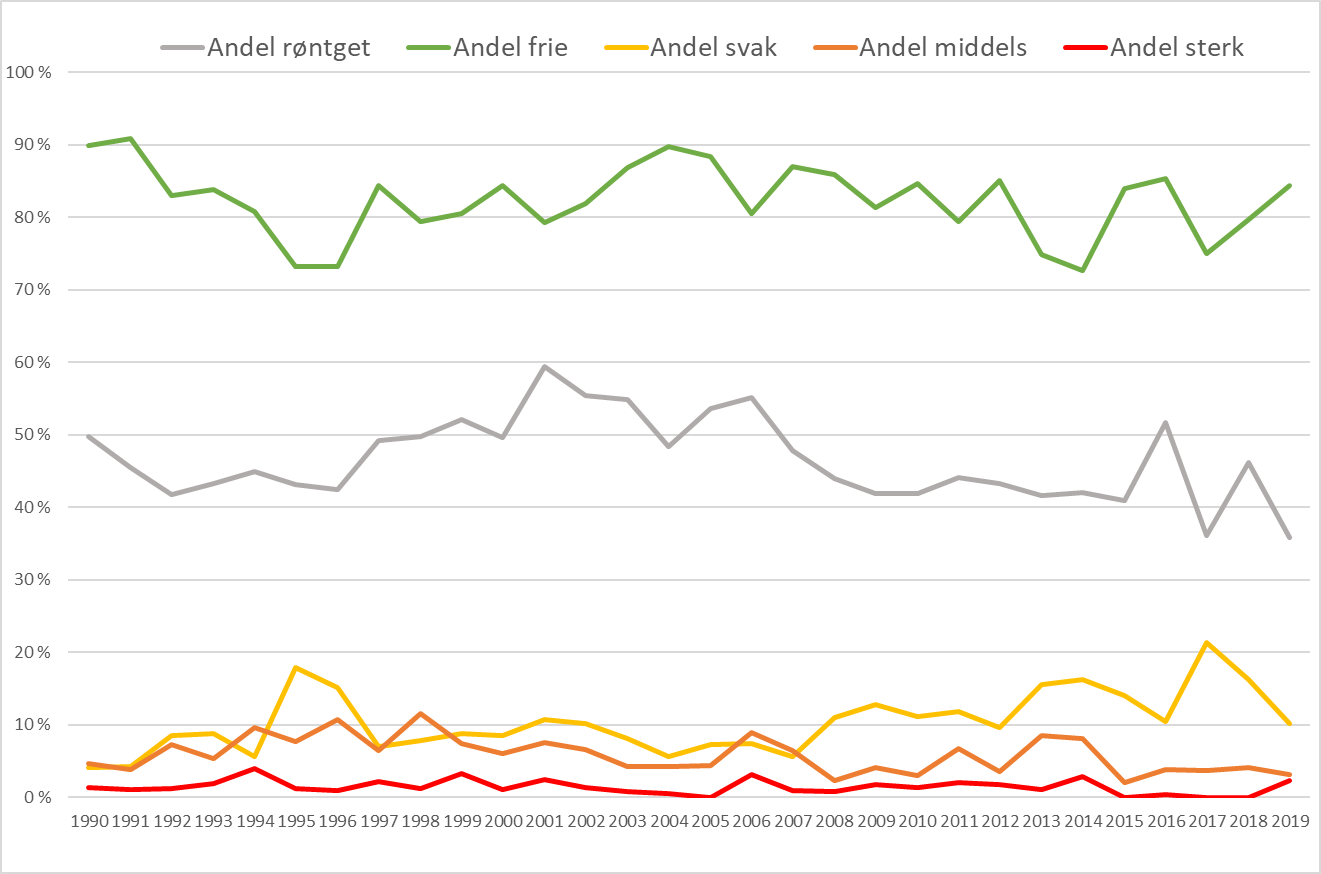 Det kan ikke utelukkes at denne fremgangen vil kunne fortsette, uten at det fattes tiltak slik det er foreslått her.Forslag til vedtak: Representantskapet vedtar styrets endringer til våre avlskriterier.3. Fra: Styret i Norsk IrsksetterklubbTil: Representantskapsmøtet i Norsk Irsksetterklubb Forslag om nedsettelse av arbeidsutvalg for å evaluere organisasjonsmodell og lover for Norsk IrsksetterklubbBakgrunnDe siste års problemer viser at Norsk Irsksetterklubb ikke har en optimal styringsmodell og at beslutningsstrukturer ikke er entydige. I tillegg har vi hatt en storstilt sammenslåing av kommuner og fylker her i landet. FKF og NKK har og meninger om struktur og lover i den enkelte klubb og vi kan risikere at det kommer ytterligere føringer eller endringer i lovmalen.Styret i Norsk Irsksetterklubb har innhentet synspunkter fra avdelingene og distriktskontraktene i sakens anledning og dette indikerer at det kan være ulike synspunkter på fremtidig struktur og lovverk. Det som det ser ut til å være større enighet om er å ikke forhaste seg og bruke tid dersom organisasjonsmodell og lover skal endres. Videre synes styret det er viktig med en bred deltakelse og god forankring i en slik prosess.Styret i Norsk Irsksetterklubb foreslår derfor å sette ned ett utvalg som skal komme med en anbefaling til styret om eventuelle endringer i organisasjonsmodell og lover for Norsk Irsksetterklubb.MandatUtvalget får i mandat og fritt komme med en anbefaling til styret om ny organisasjonsmodell for klubben og nødvendige lovendringer. I arbeidet oppfordres utvalget til å involvere avdelingene og distriktsrepresentantene i arbeidet. Utvalget skal være ferdige med sitt arbeid innen utgangen av 2021 slik at styret får tid til å evaluere og komme med sin innstilling. Innstillingen skal ut på høring til avdelingene slik at disse får god tid til å behandle denne før Representantskapsmøtet i 2022 der et eventuelt forslag skal fremmes.Utvalget bør komme med en statusrapport til styret ca. 1.10. i hvordan de ligger an med arbeidet. Medlemmer i utvalgetStyret foreslår at følgende personer velges til utvalget. Kandidatene er forespurt og har sagt seg villige.Lene Moen – for styret leder av utvalgetAnniken Friis – representant for alle avdelinger/DR , sekretær for utvalgetKåre Aspenes – representant for avdelingeneVidar Molvær - distriktsrepresentantJan Riise Pedersen – medlemForslag til vedtakRepresentantskapet vedtar at arbeidet med ny organisasjonsmodell og lover for Norsk Irsksetterklubb i henhold til forslaget fra styret starters opp. Det settes ned et utvalg som skal arbeidet med spørsmålet i henhold til foreslått mandat. Lene Moen, Anniken Friis, Kåre Aspenes, Vidar Molvær og Jan Riise Pedersen velges til utvalget. Lene Moen velges som leder for utvalget. 4.Fra: Styret i Norsk IrsksetterklubbTil: Representantskapsmøtet i Norsk Irsksetterklubb Avdeling 3Avdeling 3 har ikke klart å etablere et nytt styre til valg på årsmøtet. Få medlemmer stilte på årsmøtet og ingen meldte seg til verv til valgkomiteen. De har et årsmøtevedtak på å søke om å få legge ned avdelingen midlertidig for å jobbe videre med å etablere et nytt styre senere, eller i påvente av arbeidet med omlegging av organisasjonsmodellen eller endring av lovene. «§6-1-3 Oppløsning av distriktsavdelingerForslag om oppløsning av distriktsavdelingen skal sendes styret innen 1. desember. Vedtak om oppløsning krever ¾ flertall ved skriftlig avstemning på avdelingsårsmøtet.Forslaget fremlegges på ordinært representantskap med innstilling fra styret. Representantskapet må fatte vedtak om oppløsning for at distriktsavdelingen kan oppløses.Dersom distriktsavdelingen oppløses, skal midlene overføres til hovedstyret, som får ansvaret for forvaltningen av midlene.»Styret i Norsk Irsksetterklubb tar vedtaket til etterretning og vil fremme saken for RS i mai. I mellomtiden tar hovedstyret over administrasjonen av avdeling 3. Hovedstyret har forespurt og foreslått Eli Aateigen som Distriktsrepresentant i perioden. Dette vervet ble lyst ut, men ble ikke meldt inn andre kandidater til DR, eller til nytt styre. Tidligere kasserer Liv K. Kroken har fått mandat fra hovedstyret til å ha ansvar for økonomien til avdelingen inntil RS. Forslag til vedtak: Representantskapet vedtar at avdeling 3 består av DR frem til RS 2022, der en eventuell endring i vår organisasjonsmodell blir vedtatt. Eller til representanter til et nytt avdelingsstyre melder seg.5. Fra: Vidar Molvær, DR Møre og RomsdalTil: Representantskapsmøtet i Norsk IrsksetterklubbForslag til nye avlskriterier NISK RS 2021HannhundOppnådd 2x1. UK eller 1.AK på jaktprøverGodkjent for 105 valperMaks 5 parringer pr år, 12 mnd periode ikke kalender år.Utstilling: minimum Very Good i unghundklasse som laveste klassenivå. (15-24mnd)TispeOppnådd 2x1. UK eller 1.AK på jaktprøverGodkjent for 5 kull. (iht NKK-etiske regler for avl)Minimum 50% av forrige kull hd-røntget.Utstilling: Minimum Very Good i unghundklasse som laveste klassenivå. (15-24mnd)GenereltHD-fri, dvs A eller B offisiell diagnoseHD-andel i prosent på tidligere avkom må ikke ligge mer enn 10 prosentpoeng over rasens gjennomsnitt siste 10 år.Snittet beregnes ut fra minimum 15 valper.Kjent status for de arvelige sykdommeneCLAD - Canine leukocyte adhesion deficiencyPRA1 og PRA4 – Progresive retinal athrophiHunden må være fri for arvelige defekter som haleknekk, bittfeil, testikkelmangel og lignende. (kan sløyfes, da dette skal avdekkes på utstilling)Paring som gir innavlsgrad høyere enn 12,5% på 5 generasjoner godkjennes ikke.Det kan søkes om dispensasjon fra avlskriteriene.Da vil det vektlegges følgende:Egenprestasjon VFI i alle klasser MÅ være over 105.Samlet Avlsegenskap-indeks for kullet beregnet fra datahound må være minimum 630.Bakgrunnen for forslaget:På EORS i august 2020, ble det etter en tid usikkerhet besluttet at de gamle avlskriteriene fra GF 2012 skulle være gjeldende.Det ble vedtatt nye avlskriterier på RS 2019, disse har det vært usikkerhet rundt, og de ble aldri fullt ut effektuert.Etter min oppfatning beror dette på en svært uryddig prosess, hvor de vedtatte kriteriene ikke hadde vært på høring ute blant medlemmer/avdelinger. De ble presentert som sak til årsmøtet uten forankring i organisasjonen og skapte i ettertid både forundring og frustrasjon blant aktive prøvedeltakere og oppdrettere.Det er sentralt for en raseklubb å stille krav til avlsdyrene, for å kunne forvalte rasen på en god måte. Avlskriteriene skal ivareta alle aspekter med utviklingen av irsksetteren for fremtiden.Samtidig er det essensielt at avlskriteriene har forankring og legitimitet blant oppdretterne som skal avle og forholde seg til reglene slik at ønsket utvikling iht RAS ivaretas. Oppdretterne er klubbens kapital, og deres tilslutning til RAS og avlskriterier er avgjørende for utvikling, og for å samle flest mulig innen klubbens rammer.Derfor bør avlskriteriene være enkle og målrettet.Jaktprøver:I kriteriene fra 2012, er det stilt forskjellig krav til tispe og hannhund i AK klassen. Det bør ikke være noen forskjell på hvilke krav som stilles til dokumenterte bruksegenskaper mellom tispe og hannhund.I tillegg stilles det nå krav til 2x1.UK som et minimum, både på hannhund og tispe. Men da åpnes det for 105 valper på hannhund kun begrenset av HD-prosent eller 5 parringer pr 12 mnd.Å stille krav om minimum 1.ak eller VK premie er en begrensning på hannhunder fremfor tispe. Det bør være ønskelig å få frem flere hannhunder til avl, noe som en slik endring av begrensningene kan bidra med. Vi ser uansett svært sjeldent at en hannhund som ikke hevder seg i VK blir benyttet noe mer enn kun et fåtall ganger i avl men likeartede krav kan bidra til å gjøre det enklere å satse på hannhund.Utstilling:Det spesifiseres at Very Good må oppnås i Unghundklasse 15-24mnd. Slik det er skrevet i dag kan premie fra junior-klasse benyttes 9-15mnd. Da kan en utstillingspremie av en hund som ikke er ferdig utviklet legges til grunn for avlsgodkjenning. Ved å spesifisere klasse, vil utstillingspremien være mer presis.HDPå tisper stilles det krav om minimum 50%-røntgede valper om tispen har hatt kull tidligere. Dette fordi ved å stille krav til tispen, vil man øke andelen røntgede individ etter hannhundene. Det er tispe-eier som selger valpene og har kontakt med valpekjøpere, slik at det er naturlig at tispe-eier følger opp at flest mulig individ blir røntget for å øke validiteten i de data vi har på hd.På hannhunder beholdes kravet om å ikke overstige 10 prosentpoeng på rasens snitt. Men dette settes til snitt av siste 10 år, da det vil gi en mer korrekt indikasjon på hd i populasjonen.Antall valper som skal benyttes i beregningen økes fra 12 til 15 valper. Dette fordi at antall valper blir uforholdsmessig lavt.Per i dag gir beregningen at en hund er utestengt med 3 valper med hd.Om vi øker beregningen til 15 valper, vil antallet økes til 4 valper med hd.Dette vil sikre at hannhunder kan ha en parring hvor resultatet ikke blir som ønsket, uten at den fjernes fra listen. Det er flere eksempler på hannhunder hvor man på enkelte linjekryss har hatt et uønsket resultat og unge hannhunder blir tatt av avlslisten med få valper med hd, men relativ høy prosent-grad. Ved å øke antallet vil man gi hunden en mer rettferdig vurdering.DispensasjonerDet har vært åpnet for dispensasjoner tidligere, uten at dette har vært forankret i noe konkret. Dette har gjort at det har vært en varierende praksis avhengig sittende avlsråd.Det har vært utarbeidet indekser gjennom flere år, og de er også publisert under hver enkelt hund, samt det for samtlige kull på avlslisten ligger en kull-indeks.Ønsker man en dispensasjon fra avlskriteriene, bør kull-indeks på de tre disiplinene, viltfinner, jaktlyst og hd samlet overstige 630. Dette gir et snitt pr indeks på 105. I tillegg er det indeks på individ nivå, den bør også samlet for alle klasser hunden er stilt overstige 105 vfi. Dette vil si noe om individets egenskap til å finne fugl, og med 105 i vfi vil hunden ha en positiv statistikk på Es/Ms.Tallet 105 er tatt litt ut av erfaring/synsing, og det oppfordres til en debatt om hvor indeksen bør/skal ligge, men poenget er at dette blir konkretisert slik at det blir en lik behandling av dispensasjonssøknader i fremtiden.6.Fra: Vidar Molvær, DR Møre og RomsdalTil: Representantskapsmøtet i Norsk IrsksetterklubbValpeavgiftenDet er i dag ca 50% av alle valpekull årlig som selges gjennom Nisk-valpelisten. Det var tallene når jeg satt i styrer og de var relativt stabile, så antar at det er slik i dag også.Jeg registrerer at flere kull som er godkjent iht kriteriene ikke havner på Nisk, men kun formidles via Finn eller oppdretters FB.Finn.no og FB er gratis formidling av annonser for salg av valper og treffer også den kjøpegruppen man ønsker.På Nisk er det et gebyr på 300,- nok for å få et valpekull registrert på hjemmesiden. Klubben har god økonomi, og er ikke avhengig av denne inntekten for å drive sin virksomhet, og det bør være ønskelig at godkjente valpekull formidles gjennom raseklubbens hjemmeside.Mitt forslag er derfor å fjerne avgiften, slik at man er konkurransedyktig mot gratis tjenestene som benyttes i dag. Man bør også se på en annen måte å fremheve valpekull på hjemmesiden, da det i dag kan oppleves plundrete å finne frem.7.Fra: Ruth Heggeland, medlem avdeling 7Til: Representantskapsmøtet i Norsk IrsksetterklubbMedlemskap:Medlemmer i NISK som ikke ønsker å være tilknyttet en avdeling skal kunne stå som medlem i hoved klubben.Det er viktig for å stå samlet om vår rase Irsk setteren, slik at personkonflikter ikke skal ha noe å si.8.Fra: Styret i NISK avdeling 9Til: Representantskapsmøtet i Norsk IrsksetterklubbOmorganisering NISKÅrsmøte i NISK Avdeling 9 ber HS om å nedsette et utvalg som skal utarbeide forslag til eventuell omorganisering av klubben. Forslaget skal sendes ut til alle avdelingene/DR til behandling. Saken fremmes til realitetsbehandling for RS 2022.9.Fra: NISK avdeling 7 v/ Gabrielle CappelenTil: Representantskapsmøtet i Norsk IrsksetterklubbNISK ledelseDet er hevet over enhver tvil at en av de viktigste suksessfaktorene til klubb/avdelinger  i vekst er dyktig ledelse.NISK sin historie, tradisjon og erfaring med å bistå alle medlemmene til å nå sine mål har igjen og igjen vist dette. Et avgjørende punkt er å erkjenne at det er forskjell på ledelse og management. Der management fokuserer på planlegging, oppgaver og organisering, er ledelse opptatt av å påvirke medlemsmassen i klubben . Ledelse er målrettet innflytelse, og de beste lederne inspirerer til endring og katalyserer verdiskapende handlinger.Hvor har HS i så måte vært i 2020 og 2021 og hva har HS gjort for medlemmene? Hva styrer NISK etter? Er det tid for å endre dagens handlingsplan, bør vi ikke ha fokus på alle medlemmene ?Når flere av lederne igjennom en lang klubb-historie viser at det aller meste av tiden deres går med til management, er det grunn til å stille spørsmål :Hva gjør klubben for alle medlemmene og hvilke tilbud gir de medlemmene?Av klubbens medlemsinntekter, anvendes hovedparten ,- på bladet Fuglehunden, sekretær og  representantskapsmøter. Hvorfor er NISK med sine ca. 1800 medlemmer lønnsdriver blant fuglehund klubbene med betaling av lønnskostnader?Hvordan påvirker NISK styret i Fuglehunden AS for å sikre at den driftes mest økonomisk fordelaktig og har fokus på miljø? Er det riktig i 2021 at bladet utgis i papirformat og hvorfor ikke resirkulerbart papir? Er det ikke på tide med en markedsundersøkelse til alle klubbens medlemmer om vi skal fortsette å ha bladet i papirformat , jf. Også tilsendte brev til HS fra avdelingsstyret i 2018 ?Historien viser av  erfaring at den største endringskraften ligger i skjæringspunktet mellom strategisk- og operativ ledelse, det som vi kan kalle klubb kritisk ledelse.Dette lederkonseptet har fire bærende elementer:Det er visjons- og verdibasert, medlemsfokusert, innsiktsdrevet, og katalyserer verdiskapende handling. På samme måte som det stilles krav til NISK avdelinger og distrikts-representanter , så stilles det også krav til klubb forståelse og endringsledelse hos dagens styre. Det er dette som har vært en av Nisk’s  organisasjon styrker igjennom mange år. Nå ser vi en utvikling i Norsk Irsksetter Klubb hvor dagens styre/ leder viser liten  evne til å bistå/møte/samle avdelingene/ medlemmene på tvers.Avdelingen har etter en opprivende periode valgt på årsmøtet ett styre som jobber intenst og målrettet for å skape ett positivt engasjement ,men opplever ett total fravær og støtte fra sittende HS. Vi ber om at følgende spørsmål  løftes opp, debatteres og tas en beslutning til klubbens beste.:Hvilke aktiviteter kan dagens styre tilby alle medlemmene og ikke bare de som deltar på høystatusløp.Hvilken plan legges til grunne for å samle NISK til en samlet og sterk organisasjon.Utarbeide og Vedta ett budsjett som viser at klubben avsetter betydelige beløp for å satse på medlemmene, være seg elite satsning, NM  lavland , NM skog og NM høyfjell og Norsk Derby men samtidig absolutt finansiere aktiviteter ut i avdelingene for å gi tilbud til flertallet og rekruttere nye medlemmer og spesifikt ungdomsrekruttering.HS vedtar i styremøte at "eliten" primært skal ha prioritering når det gjelder medlemmenes NISK-kalender(førstesiden), Kunne ikke kalenderen i sin helhet være forumet for at den vanlige mann i gata får visst frem seg selv og hunden sin og ikke minst være engasjerende for hovedparten av medlemsmassen. De mest aktive som utgjør ca. 5 % av klubbens medlemmer  er jo på nettet hele året igjennom.